GOTTESDIENSTORDNUNG
des
Pfarrverbandes Jetzendorf und Steinkirchen

01.04.2024 - 30.04.2024Montag, 01.04.	OSTERMONTAG1. Lesung: Apg 2, 14. 22-33; 2. Lesung: 1 Kor 15, 1-8. 11; Evangelium: Lk 24, 13-35Steinkirchen 	9:00 	Treffpunkt Brunnen: Emmausgang nach Jetzendorf Jetzendorf 	10:30 	Ökumenischer Gottesdienst 
anschl. Einladung zum gemütlichen Beisammensein Volkersdorf 	18:30 	Gottesdienst mit Speisenweihe 
f. Georg Kreitmair (1. JM)
f. Martin und Magdalena Schlammer und verstorbene Angehörige (JM)Dienstag, 02.04.	Dienstag der OsteroktavJetzendorf 	14:00 	Pfarrheim: 
Wortgottesfeier zum 10-jährigen Kaffeekranzl besonders für die lebenden und Verstorbenen des Kaffeekranzl 
mit anschließendem gemütlichem Beisammensein Samstag, 06.04.	Samstag der OsteroktavVolkersdorf 	11:00 	Taufe Annika Gromer Jetzendorf 	18:30 	Vorabendmesse 
f. Johann Altstidl (1. JM)
f. Großeltern Johann und Maria Altstidl, Alois und Maria Ilmberger und Onkel Alois
f. Annemarie Lugmayr
f. Johann und Viktoria Lugmayr Sonntag, 07.04.	2. SONNTAG DER OSTERZEIT - Weißer Sonntag1. Lesung: Apg 4, 32-35; 2. Lesung: 1 Joh 5, 1-6; Evangelium: Joh 20, 19-31Jetzendorf 	9:00 	Pfarrgottesdienst 
zu Ehren der Göttlichen Barmherzigkeit
f. die Armen Seelen
f. Ehemann und Vater Erich Walter Steinkirchen 	10:30 	Pfarrgottesdienst 
f. Lorenz und Anna Forster, Johann und Therese Forster, Karl Sedlmayr und Anna Fuchs
f. Korbinian und Theresia Wiesheu und verstorbene Angehörige
f. Michael und Anna Reisner 
f. Therese und Georg Schormair 
f. Therese Wiesheu, beide Ehemänner und Sohn FranzHaunstetten 	13:30 	Rosenkranz Dienstag, 09.04.	Dienstag der 2. OsterwocheJetzendorf	14:00	Pfarrheim: Handarbeits-Café des KDFBLampertshausen 	18:30 	Hl. Messe 
f. Walburga Huber (JM) und die Verstorbenen Huber Stelzmüller
f. Martin und Maria Geißler (JM)
f. verstorbene Verwandtschaft Schwertfirm
f. Josef und Notburga Dick (JM)
f. Xaver und Katharina Eichner (JM) Mittwoch, 10.04.	Mittwoch der 2. OsterwocheJetzendorf 	18:30 	Hl. Messe 
f. Walter, Theresia und Michael Korn
f. Hans und Katharina Felser
f. Elfriede Gamperl (10. JM)
f. Johann Murschetz und verstorbene Angehörige Donnerstag, 11.04.	Hl. Stanislaus, Bischof von Krakau, MärtyrerGründholm 	18:30 	Hl. Messe 
f. Josef Zaindl (StM)Freitag, 12.04.	Hl. Zeno, Bischof von VeronaEck 	8:00 	Hl. Messe 
f. Centa Wimmer
f. Gertrud und Johann Plattner Jetzendorf 	16:00 	Pfarrheim: Besuch aus Ecuador Schwester Carmela Leiterin des Kinderheim Valle Feliz Samstag, 13.04.	Hl. Martin I., Papst, MärtyrerSteinkirchen 	18:30 	Vorabendmesse 
f. Ludwig Sellmair (QM)
f. Verstorbene der Familie Sellmair (JM) Sonntag, 14.04.	3. SONNTAG DER OSTERZEIT1. Lesung: Apg 3, 12a. 13-15. 17-19; 2. Lesung: 1Joh 2, 1-5a; Evangelium: Lk 24, 35-48Steinkirchen 	9:00 	Pfarrgottesdienst 
f. Ottilie und Franz Langenegger (JM)Jetzendorf 	10:30 	Jugendgottesdienst mit Taufe Felix Held  
f. Mathilde Limmer (StM)
f. Irmgard und Albert Stichlmair (JM) und verstorbene Angehörige der Familien Thoma und Stichlmair
f. Michael Winter und Gertraud Glas
f. Josef Riedmair (JM)
f. Josef Lachner
f. die Verstorbenen der Familie Lachner
f. Eduard Storf (JM) Dienstag, 16.04.	Dienstag der 3. OsterwochePischelsdorf 	18:30 	Hl. Messe 
f. Familie Duda und Würzer
f. Katharina Schneider (JM)
f. Horst Benner
f. Anna und Rupert Dick (JM) Mittwoch, 17.04.	Mittwoch der 3. OsterwocheVolkersdorf 	18:30 	Hl. Messe 
f. Josef, Katharina und Walburga Wagner (JM)
f. Heinz Suchanek und Eltern Elfriede und Josef Suchanek (JM) Donnerstag, 18.04.	Donnerstag der 3. OsterwocheHaunstetten 	18:30 	Hl. Messe 
f. Karl Bäuml (JM) und Eltern Maria und Michael Busch und Angehörige 
f. Josef Schneider, Michael Freundl und Eltern
f. Maria und Otto Rick 
f. Maria und Jakob Huber und Josefine und Josef Weber
f. Anna und Michael Pfab und verstorbene Angehörige (JM) Steinkirchen 	19:15 	Pfarrheim: PGR-Sitzung Freitag, 19.04.	Hl. Leo IX., PapstJetzendorf 	8:30 	Hl. Messe Steinkirchen	16:00	Probe zur ErstkommunionSamstag, 20.04.	Samstag der 3. OsterwocheJetzendorf 	18:30 	Vorabendmesse 
f. lebende und verstorbene der Familie Widermann (JM)
f. Hans Winklmair (JM)
f. Maria Winklmair (JM)
f. Johann Winkelmair (JM) Sonntag, 21.04.	4. SONNTAG DER OSTERZEIT
Krankenkommunion1. Lesung: Apg 4, 8-12; 2. Lesung: 1 Joh 3, 1-2; Evangelium: Joh 10, 11-18Jetzendorf 	9:00 	Pfarrgottesdienst 
f. Reinhilde Schmitt Steinkirchen 	10:30 	Festgottesdienst zur Erstkommunion Haunstetten 	13:30 	Rosenkranz Steinkirchen 	17:00 	Dankandacht der ErstkommunionkinderDienstag, 23.04.	Hl. Georg, Märtyrer und Hl. Adalbert, Bischof, GlaubensboteLampertshausen 	18:30 	Hl. Messe 
f. Hermine und Peter Gottschalk und verstorbene der Familie Gottschalk
f. Berthilde Ponkratz
f. Anna und Manfred Hönigmann Mittwoch, 24.04.	Hl. Fidelis v. Sigmaringen, Ordenspriester, MärtyrerJetzendorf 	18:30 	Hl. Messe 
f. Florian Eiglmeier und Cäcilia, Josef und Angelika Demmlmair Donnerstag, 25.04.	HL. MARKUS, EvangelistOberhausen 	18:30 	Hl. Messe zum Patrozinium Freitag, 26.04.	Freitag der 4. OsterwocheJetzendorf 	8:30 	Hl. Messe Jetzendorf	16:00	Probe zur ErstkommunionSamstag, 27.04.	Hl. Petrus Kanisius, Ordenspriester, KirchenlehrerSteinkirchen 	12:00 	Trauung und Hochzeitsamt 
Annika Haun und Markus Müller Jetzendorf 	18:30 	Friedenskonzert Robert Freudenberg und FreundeSteinkirchen 	18:30 	Vorabendmesse 
f. Michael, Magdalena und Sohn Michael Sammer (JM) **********Annahmeschluss für die GottesdienstordnungMai ist am 18.04.2024Sonntag, 28.04.	5. SONNTAG DER OSTERZEIT1. Lesung: Apg 9, 26-31; 2. Lesung: 1 Joh 3, 18-24; Evangelium: Joh 15, 1-8Steinkirchen 	9:00 	Pfarrgottesdienst Jetzendorf 	10:30 	Festgottesdienst zur Erstkommunion 
f. die Verstorbenen de Familien Stampfl, Dennerlein und Schwertfirm
f. Anna Mair (JM) 
f. Irmgard Schuster (JM) und verstorbene Eltern Irma und KarlJetzendorf 	17:00 	Dankandacht der ErstkommunionkinderDienstag, 30.04.	Hl. Pius V., PapstPischelsdorf 	18:30 	Hl. Messe 
f. Katharina und Engelbert Müller
f. Anna und Ludwig Schreyer
f. die armen Seelen
f. Johann und Katharina Link (JM) **********In den Osterferien vom 25.03.bis 05.04.2024ist das Pfarrbüro geschlossen.Der Anrufbeantworter wird regelmäßig abgehört.In seelsorglichen Notfällen bitte 08137/3500, Pater Tison anrufen**********27. April, 18.30 Uhr Pfarrkirche Jetzendorf, Robert Freudenberg und Freunde spielen eine bunte Mischung von unterschiedlichsten Stilen und Liedbeiträgen. Sie sind allesamt einem friedlichen Miteinander gewidmet.                                                                                           Eintritt frei, Spenden kommen der FreudenWerk Stiftung zugute, die u.a. Bildung, Kultur, Naturschutz, Forschung und Völkerverständigung fördert.Besuch aus EcuadorSave the dateAm 12. April dürfen wir die Ordens Schwester Carmela, die Leiterin aus dem Kinderheim Valle Feliz, Ecuador begrüßen. Sie möchte sich bei den Unterstützern der jährlichen Sternsingeraktion für die Spende bedanken und aus dem Leben und ihrer Arbeit in Valle Feliz berichten.Dazu laden wir ALLE Interessierte 	am 12. April 2024 	von 16:00 Uhr bis ca. 18:00 Uhr	ins Pfarrheim Jetzendorf ganz herzlich ein.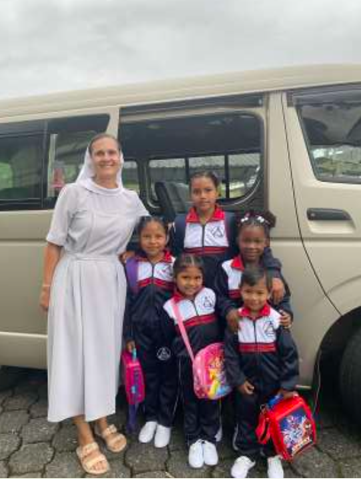 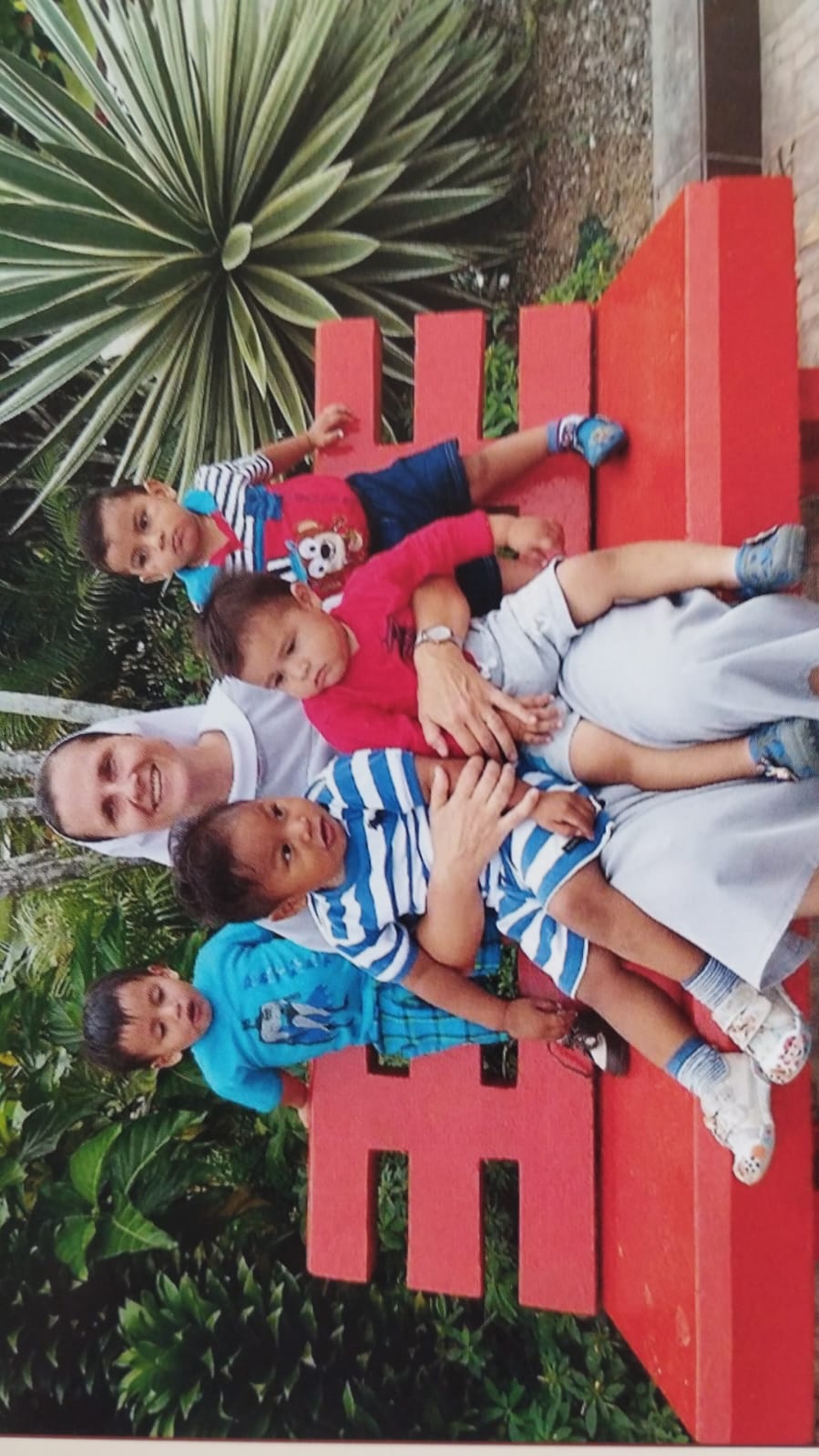 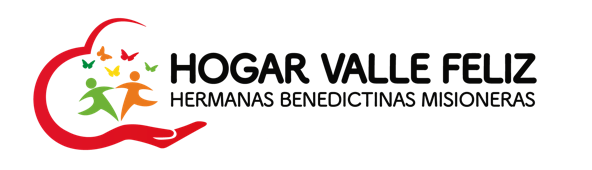 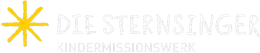 Frauenbund JetzendorfDi. 9.4. Handarbeits-Café um 14 Uhr im Pfarrheim Jetzendorf. Alle Frauen mit Liebe zur Handarbeit sind nochmal herzlich eingeladen, um in geselliger Runde ihrem Lieblingshobby zu frönen. Kein Problem, das nicht von unseren Könnerinnen gelöst werden kann und auch so manch leckeres Kuchenrezept wurde bei uns schon ausgetauscht. Wir freuen uns auch auf Anfängerinnen und auf viele „strickwütige“ Mädels. 
Von Mai bis September ist dann Sommerpause!Mo. 22.4. Theaterfahrt zum Musical „Susi oder so, Kaiserin von Österreich“ mit allen bekannten Austro Popsongs der letzten 40 Jahre. Beginn der Sondervorstellung in der Komödie im Bayerischen Hof ist um 19.30 Uhr. Wir treffen uns um 16.15 Uhr am Bahnsteig Petershausen. Wir fahren mit Gruppentickets und kehren vor der Vorstellung in der Nähe des Theaters ein.Anmeldeschluss ist Mi. der 10.4.Anmeldung bei Jutta Schelchshorn 08445/1818Bitte auf AB sprechen unter Angabe der Tel. Nr. und ob ein Ticket erwünscht ist.Wir freuen uns wieder auf einen beschwingten Abend mit euch!!! Wer Hilfe beim Besuch des Gottesdienstes oder beim Friedhofsbesuchbraucht, kann sich an das Pfarrbüro 08137/655bis Freitag 12.00 Uhr wendenPfarramt des PfarrverbandesJetzendorf und SteinkirchenSchulstr. 5, 85305 JetzendorfWir sind erreichbar:Öffnungszeiten: Dienstag       9.00 - 12.00                             Donnerstag 15.00 - 17.00Telefonisch: 08137/655Per E-Mail: pv-jetzendorf@ebmuc.de Homepage: www.pv-jetzendorf.deSeelsorger: Georg Martin, Pfarrer 08441-2201Pater Tison, Pfarrvikar Tel. 08137/3500 oder im Notfall 0152/58770463Christiane März, Gemeindereferentin 0151/15549469GebetsanliegenWir beten für die ganze Schöpfung, dass immer mehr Menschen ihre Schönheit entdecken und den Mut und die Kraft finden, sich für ihre Bewahrung einzusetzen.